AUFNAHMEANTRAG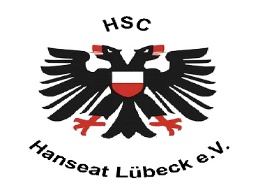 HSC Hanseat Lübeck e. V.Name:........................................................Vorname:..................................................Geburtsdatum:..............................Tel.:.......................................................................Plz/Wohnort:.........................................Straße/Nr.:……….............................................Email: ………………………………………………………………………………………….Ich erkläre hiermit meinen Beitritt zu o.a. Zweigverein des DVG. Der Jahresbeitrag beträgt z. Zt. :  Vollmitglied 90 €  Familienmitglied 45 €  Jugendlicher 45 €Einm. Aufnahmegebühr  Neu im DVG 40 €   bereits Mitglied in einem anderen DVG-Verein 30 €EinzugsermächtigungIch ermächtige hiermit den HSC Hanseat Lübeck e.V. die Vereinsbeiträge von meinem unten stehendem Konto einzuziehen. Diese Ermächtigung gilt bis auf Widerruf.Konto-Inhaber :..................................................................................................IBAN :..................................................................................................................  
Name des Kreditinstitut :...................................................................................  An diese Beitrittserklärung bin ich für das laufende Kalenderjahr gebunden.Gerichtsstand ist Lübeck. Das beigefügte Merkblatt zur Datenverarbeitung habe ich zur Kenntnis genommen und bin der Verarbeitung meiner Daten einverstanden. Nebenabreden sind nicht erfolgt. Die Satzung ist mir bekannt und ich verpflichte mich diese einzuhalten und zu beachten.Einem anderen Zweigverein des DVG habe ich nicht angehört.
Ich habe bisher dem Zweigverein………………………… angehört und bin dort meinen Verpflichtungen voll nachgekommen. (Nichtzutreffendes bitte streichen)Lübeck, den ................................................................................                              ..............................................................Unterschrift: 	Bei Minderjährigen Unterschrift	des Erziehungsberechtigten Bearbeitungsvermerke des Vorstandes:Obengenannte/r wurde mit Wirkung vom ………………………als Mitglied im HSC Hanseat aufgenommen/nicht aufgenommen. Meldung über den Neuzugang am ……………………. an den DVG geschickt....................................................                            ......................................................           Vorsitzende/r                                                                                                       Kassenwart/inMerkblatt zur Datenverarbeitung Mit diesen Hinweisen informieren wir Dich über die Verarbeitung Deiner personenbezogenen Daten durch den HSC nach der ab dem 25.05.2018 geltenden EU-Datenschutzgrundverordnung (DSGVO) und die Dir nach dem neuen Datenschutzrecht zustehenden Rechte. Vereine können heute Ihre Aufgaben nur noch mit Hilfe der elektronischen Datenverarbeitung (EDV) erfüllen. Im Rahmen der Datenverarbeitung ist es erforderlich, dass wir Deine persönlichen Daten von Dir erfassen, speichern und an Dritte wie den DVG weitergeben, bzw. von Dritten (bspw. DVG) in Empfang nehmen. Verantwortlicher für die Datenverarbeitung 
HSC Hanseat Lübeck e. V. 
-Der Vorstand-
Alte Mühle
23568 Lübeck
info@hsc-hanseat.de Kontaktdaten unseres Datenschutzbeauftragten: ein Datenschutzbeauftragter für den HSC ist nicht erforderlich, bitte wende Dich direkt an das Unabhängige Landeszentrum für Datenschutz Schleswig-Holstein, Postfach 71 16, 24171 Kiel, Telefon: 0431 988-1200; Email: mail@datenschutzzentrum.deZwecke und Rechtsgrundlagen der Datenverarbeitung Wir verarbeiten Deine personenbezogenen Daten unter Beachtung der EU-Datenschutz-Grundverordnung (DSGVO), des Bundesdatenschutzgesetzes (BDSG) sowie aller weiteren maßgeblichen Rechtsvorschriften. Für die Mitgliederverwaltung, die Einladung zu Versammlungen und die Abbuchung der Mitgliedsbeiträge erfassen, verarbeiten und nutzen wir Deine personenbezogenen Daten. Grundlage hierfür ist Art. 6 Abs. 1 Bst. b) DSGVO. Sollten wir Deine personenbezogenen Daten für einen oben nicht genannten Zweck verarbeiten wollen, werden wir Dich im Rahmen der gesetzlichen Bestimmungen darüber zuvor informieren.Einwilligung zur Weitergabe der Daten an Dritte Für die Mitgliedschaft ist es erforderlich, Deine Daten an den Deutschen Verband für Gebrauchshundsportvereine e.V. (DVG) zur Anmeldung zu geben. Dieser Weitergabe stimmst Du mit Deiner Anmeldung ausdrücklich zu. Du stimmst unserer Datenschutzerklärung zu. Wir weisen ausdrücklich auf unsere Website www.hsc-hanseat.de und den Link Datenschutzerklärung hin. Dauer der Datenspeicherung Wir löschen Deine personenbezogenen Daten sobald Du für die oben genannten Zwecke nicht mehr erforderlich sind. Dabei kann es vorkommen, dass personenbezogene Daten für die Zeit aufbewahrt werden, in der Ansprüche oder Dokumentationserfordernisse gegen unseren Verein geltend gemacht werden können (gesetzliche Verjährungsfristen). Zudem speichern wir Deine personenbezogenen Daten, soweit wir gesetzlich dazu verpflichtet sind. Grundsätzlich werden die Daten nur solange gespeichert, wie es für die Erfüllung der Zwecke des Vereins erforderlich ist.Betroffenenrechte Du kannst unter der oben genannten Adresse Auskunft über die zu Deiner Person gespeicherten Daten verlangen. Darüber hinaus kannst Du unter bestimmten Voraussetzungen die Berichtigung oder die Löschung Deiner Daten verlangen. Dir kann weiterhin ein Recht auf Einschränkung der Verarbeitung Deiner Daten sowie ein Recht auf Herausgabe der von Dir bereitgestellten Daten in einem strukturierten, gängigen und maschinenlesbaren Format zustehen. Widerspruchsrecht Verarbeiten wir Deine Daten zur Wahrung berechtigter Interessen, kannst Du dieser Verarbeitung widersprechen, wenn sich aus Deiner besonderen Situation Gründe ergeben, die gegen die Datenverarbeitung sprechen. Die Mitgliedschaft im HSC wären dann beendet. Beschwerderecht Du hast die Möglichkeit, sich mit einer Beschwerde an die o. g. Datenschutzaufsichtsbehörde zu wenden. Datenübermittlung in ein Drittland Eine Datenübermittlung in ein Drittland findet nicht statt.